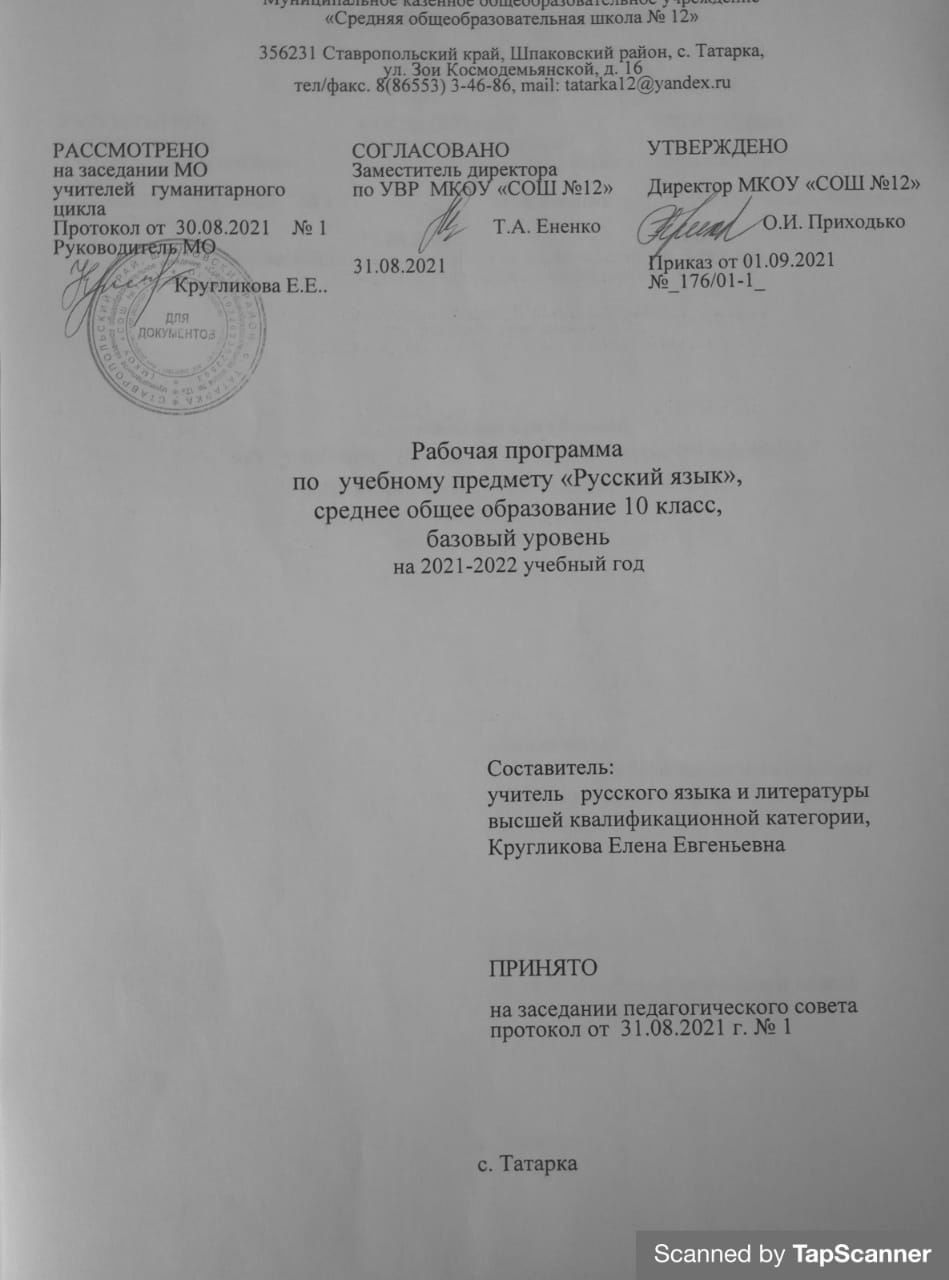   СОДЕРЖАНИЕ     РАБОЧЕЙ         ПРОГРАММЫ                                                                                                                                                                                                                             стр. Пояснительная записка                                                                                            2-3 Планируемые  результаты  освоения учебного предмета.                                    3-4Содержание учебного предмета                                                                               4-8Тематическое планирование                                                                                     10-13                                                     ПОЯСНИТЕЛЬНАЯ ЗАПИСКА Данная программа составлена на основе Федерального базисного учебного плана для образовательных учреждений Российской Федерации, которая предусматривает140  часов для обязательного изучения учебного предмета «Русский язык » на этапе среднего (полного) общего образования. В 10-11 классах выделяется по 70 часов (из расчета 2 учебных часа в неделю). Рабочая программа по  русскому языку для 10 класса составлена на основе:Приказа Министерства образования и науки Российской Федерации от06 октября 2009 г. № 373;Приказа Министерства образования и науки Российской Федерации от 29 декабря 2014 г. № 1643;Приказа Министерства образования и науки Российской Федерации от31.12.2015 г. № 1577 (зарегистрирован Министерством юстиции Российской Федерации 02.02.2016 г., регистрационный № 40937) «О внесении изменений федеральный государственный образовательный стандарт основного общего образования, утвержденный приказом Министерства образования и науки Российской Федерации от 17 декабря 2010 г. № 1897»Приказа Министерства образования Российской Федерации от 05 марта 2004 г. № 1089 (в ред. Приказа от 23 июня 2015 № 609) «Об утверждении федерального компонента государственных образовательных стандартов начального общего, основного общего и среднего (полного) общего образования».Приказа Министерства образования и науки Российской Федерации от 17 декабря 2010 г. N 1897 "Об утверждении федерального государственного образовательного стандарта основного общего образования».Приказа Министерства образования и науки Российской Федерации от 17 мая 2012 года № 413 «Об утверждении федерального государственного образовательного стандарта среднего (полного) общего образования».Приказа Министерства образования и науки от 17.12.2012 № 1897.Примерной Программы общего образования по русскому языку, Авторской программы по русскому языку Н.Г.Гольцовой (М.: Русское слово, 2019.Учебника: Н.Г.Гольцова, И.В.Шамшин, М.А.Мищерина. Русский язык и литература. Русский язык: учебник для 10-11 класса общеобразовательных организаций. Базовый уровень: в 2-х ч. Ч.1 М.: ООО «Русское слово- учебник», 2019г. «Требований к структуре основной образовательной программы основного общего образования». ФГОС основного общего образования,Методических рекомендаций для педагогических работников    образовательных организаций Ставропольского края по организации образовательной деятельности в 2020-2021 году.Базисного учебного плана МКОУ «СОШ №12» с. Татарка на 2021-2022 уч. г.Учебный план МКОУ «СОШ №12» предусматривает обязательное изучение русского языка в 10 классе  в объёме 68 ч, 2 часа в неделю.Планируемые результатыВыпускник на базовом уровне научится:–​использовать языковые средства адекватно цели общения и речевой ситуации;–​использовать знания о формах русского языка (литературный язык, просторечие, народные говоры, профессиональные разновидности, жаргон, арго) при создании текстов;–​создавать устные и письменные высказывания, монологические и диалогические тексты определенной функционально-смысловой принадлежности (описание, повествование, рассуждение) и определенных жанров (тезисы, конспекты, выступления, лекции, отчеты, сообщения, аннотации, рефераты, доклады, сочинения);–​выстраивать композицию текста, используя знания о его структурных элементах;–​подбирать и использовать языковые средства в зависимости от типа текста и выбранного профиля обучения;–​правильно использовать лексические и грамматические средства связи предложений при построении текста;–​создавать устные и письменные тексты разных жанров в соответствии с функционально-стилевой принадлежностью текста;–​ сознательно использовать изобразительно-выразительные средства языка при создании текста в соответствии с выбранным профилем обучения;–​ использовать при работе с текстом разные виды чтения (поисковое, просмотровое, ознакомительное, изучающее, реферативное) и аудирования (с полным пониманием текста, с пониманием основного содержания, с выборочным извлечением информации);–​ анализировать текст с точки зрения наличия в нем явной и скрытой, основной и второстепенной информации, определять его тему, проблему и основную мысль;–​ извлекать необходимую информацию из различных источников и переводить ее в текстовый формат;–​ преобразовывать текст в другие виды передачи информации;–​ выбирать тему, определять цель и подбирать материал для публичного выступления;–​ соблюдать культуру публичной речи;–​ соблюдать в речевой практике основные орфоэпические, лексические, грамматические, стилистические, орфографические и пунктуационные нормы русского литературного языка;–​ оценивать собственную и чужую речь с позиции соответствия языковым нормам;–​ использовать основные нормативные словари и справочники для оценки устных и письменных высказываний с точки зрения соответствия языковым нормам.Выпускник на базовом уровне получит возможность научиться:–​распознавать уровни и единицы языка в предъявленном тексте и видеть взаимосвязь между ними;–​анализировать при оценке собственной и чужой речи языковые средства, использованные в тексте, с точки зрения правильности, точности и уместности их употребления;–​комментировать авторские высказывания на различные темы (в том числе о богатстве и выразительности русского языка);–​отличать язык художественной литературы от других разновидностей современного русского языка;–​использовать синонимические ресурсы русского языка для более точного выражения мысли и усиления выразительности речи;–​иметь представление об историческом развитии русского языка и истории русского языкознания;–​выражать согласие или несогласие с мнением собеседника в соответствии с правилами ведения диалогической речи;–​дифференцировать главную и второстепенную информацию, известную и неизвестную информацию в прослушанном тексте;–​проводить самостоятельный поиск текстовой и нетекстовой информации, отбирать и анализировать полученную информацию;–​сохранять стилевое единство при создании текста заданного функционального стиля;–​владеть умениями информационно перерабатывать прочитанные и прослушанные тексты и представлять их в виде тезисов, конспектов, аннотаций, рефератов;–​создавать отзывы и рецензии на предложенный текст;–​соблюдать культуру чтения, говорения, аудирования и письма;–​соблюдать культуру научного и делового общения в устной и письменной форме, в том числе при обсуждении дискуссионных проблем;–​соблюдать нормы речевого поведения в разговорной речи, а также в учебно-научной и официально-деловой сферах общения;–​осуществлять речевой самоконтроль;–​совершенствовать орфографические и пунктуационные умения и навыки на основе знаний о нормах русского литературного языка;–​использовать основные нормативные словари и справочники для расширения словарного запаса и спектра используемых языковых средств;–​оценивать эстетическую сторону речевого высказывания при анализе текстов (в том числе художественной литературы).Содержание тем учебного курса – 68 часов.Слово о русском языке ( 1 час.)Русский язык среди языков мира. Богатство и выразительность русского языка. Русские писатели о выразительности русского языка.Русский язык как государственный язык Российской Федерации и язык межнационального общения народов России.Русский язык как один из мировых языков.Литературный язык как высшая форма существования национального языка.Понятие нормы литературного языка. Типы норм литературного языка. Норма и культура речи.Понятие о функциональных разновидностях (стилях); функциональные стили современного русского литературного языка.Лексика. Фразеология. Лексикография. (13 часов)Основные понятия и основные единицы лексики и фразеологии.Слово и его значение. Однозначность и многозначность слов. Изобразительно-выразительные средства русского языка. Омонимы и их употребление. Паронимы и их употребление. Синонимы и их употребление. Антонимы и их употребление. Происхождение лексики современного русского языка. Лексика общеупотребительная и лексика, имеющая ограниченную сферу употребления. Употребление устаревшей лексики и неологизмов.Фразеология. Фразеологические единицы и их употребление.ЛексикографияФонетика. Графика. Орфоэпия. (4 часа)Основные понятия фонетики, графики, орфоэпии.Звуки и буквы. Позиционные (фонетические) и исторические чередования звуков.Фонетический разбор.Орфоэпия. Основные правила произношения гласных и согласных звуков. УдарениеМорфемика и словообразование. (4часа)Основные понятия морфемики и словообразования. Состав слова. Морфемы корневые и аффиксальные. Основа слова. Основы производные и непроизводные.Морфемный разбор слова.Словообразование. Морфологические способы словообразования. Понятие словообразовательной цепочки.Неморфологические способы словообразования.Словообразовательный разбор.Основные способы формообразования в современном русском языке.Морфология и орфография.Основные понятия морфологии и орфографии. Взаимосвязь морфологии и орфографии.Орфография. (12 часов)Принципы русской орфографии.Морфологический принцип как ведущий принцип русской орфографии. Фонетические, традиционные и дифференцирующие написания.Проверяемые и непроверяемые безударные гласные в корне слова.Чередующиеся гласные в корне слова.Употребление гласных после шипящих. Употребление гласных после Ц.Правописание звонких и глухих согласных.Правописание непроизносимых согласных и сочетаний СЧ, ЗЧ, ТЧ, ЖЧ, СТЧ, ЗДЧ.Правописание двойных согласных.Правописание гласных и согласных в приставках.Приставки ПРЕ- и ПРИ-.Гласные И и Ы после приставок.Употребление Ъ и Ь.Употребление прописных и строчных букв.Правила переноса слов.Самостоятельные части речиИмя существительное. (6 часов) Имя существительное как часть речи. Лексико-грамматические разряды имен существительных.Род имен существительных. Распределение существительных по родам. Существительные общего рода. Определение и способы выражения рода несклоняемых имен существительных и аббревиатур.Число имен существительных.Падеж и склонение имен существительных.Морфологический разбор имен существительных.Правописание падежных окончаний имен существительных. Варианты падежных окончаний.Гласные в суффиксах имен существительных.Правописание сложных имен существительных. Составные наименования и их правописание.Имя прилагательное. (5часов )Имя прилагательное как часть речи. Лексико-грамматические разряды имен прилагательных.Качественные прилагательные.Сравнительная и превосходная степени качественных прилагательных. Простая (синтетическая ) и сложные (аналитические) ы степеней сравнения. Стилистические особенности простых и сложных форм степеней сравнения.Полные и краткие формы качественных прилагательных. Особенности образования и употребления кратких прилагательных. Синонимия кратких и полных форм в функции сказуемого; их семантические и стилистические особенности.Прилагательные относительные и притяжательные.Особенности образования и употребления притяжательных прилагательных.Переход прилагательных из одного разряда в другой.Морфологический разбор имен прилагательных.Правописание окончаний имен прилагательных.Склонение качественных и относительных прилагательных. Особенности склонения притяжательных прилагательных на -ий.Правописание суффиксов имен прилагательных.Правописание Н и НН в суффиксах имен прилагательных.Правописание сложных имен прилагательных.Имя числительное. (3часа) Имя числительное как часть речи. Лексико-грамматические разряды имен числительных. Простые, сложные и составные числительные.Морфологический разбор числительных.Особенности склонения имен числительных.Правописание имен числительных.Употребление имен числительных в речи. Особенности употребления собирательных числительных.Местоимение. (1час) Местоимение как часть речи. Разряды местоимений.Значение, стилистические и грамматические особенности употребления местоимений.Морфологический разбор местоимений.Правописание местоимений.Глагол. (2часа) Глагол как часть речи. Основные грамматические категории и формы глагола.Инфинитив как начальная форма глагола.Категория вида русского глагола.Переходность/непереходность глагола.Возвратные глаголы.Категория наклонения глагола. Наклонение изъявительное, повелительное, сослагательное (условное).Категория времени глагола.Спряжение глаголов.Две основы глаголов. Формообразование глагола.Морфологический разбор глагола.Правописание глаголов.Причастие. (2часа) Причастие как особая глагольная форма.Признаки глагола и прилагательного у причастий.Морфологический разбор причастий.Образование причастий.Правописание суффиксов причастий,Н и НН в причастиях и отглагольных прилагательных.Переход причастий в прилагательные и существительные.Деепричастие. (2часа)Деепричастие как особая глагольная форма.Образование деепричастий.Морфологический разбор деепричастий.Переход деепричастий в наречия и предлоги.Наречие. (2часа) Наречие как часть речи. Разряды наречий.Морфологический разбор наречий.Правописание наречий. Гласные на конце наречий. Наречия оканчивающиеся на шипящий.Отрицательные наречия. Слитное, раздельное и дефисное написание наречий.Слова категории состояния. (1час) Грамматические особенности слов категории состояния.Омонимия слов категории состояния, наречий на -о, -е и кратких прилагательных ср.р. ед.ч.Морфологический разбор слов категории состояния.Служебные части речи.Предлог. (1час) Предлог как служебная часть речи.Особенности употребления предлогов.Морфологический разбор предлогов.Правописание предлогов.Союзы и союзные слова. (2часа) Союз как служебная часть речи. Союзные слова. Классификация союзов по значению, употреблению, структуре. Подчинительные союзы и союзные слова.Морфологический разбор союзов. Правописание союзов.Частицы. (3часов) Частица как служебная часть речи.Разряды частиц.Морфологический разбор частиц.Правописание частиц. Раздельное и дефисное написание частиц. Частицы НЕ и НИ, их значение и употребление. Слитное и раздельное написание частиц НЕ и НИ с различными частями речи.Междометие. Звукоподражательные слова(1час ).Междометие как особый разряд слов. Звукоподражательные слова.Морфологический разбор междометий.Правописание междометий.Функционально-стилистические особенности употреблениямеждометий.Повторение и обобщение пройденного. (5часов)Авторская программа рассчитана на 35 часов, но учебный план школы предполагает 2 часа в неделю (68 часов), поэтому в рабочей программе добавлен 1 час из части, формируемой участниками образовательных отношений.Учебный план с указанием количества часов Календарно-тематическое планирование курса «Русский язык 10 класс»ПриложениеТемы творческих работИноязычная лексика в русском языке последних десятилетий.Топонимы вокруг нас (значение, происхождение).Прилагательные, обозначающие оттенки цвета в русском языке.Прилагательные, обозначающие оттенки цвета и образованные от имён существительных.Место русского языка в современном мире.Как влияют социальные сети на язык?Место русского языка среди других предметов в нашей школе.Языковой портрет ученика Взаимовлияние русского и … языков.Как интернет влияет на язык?Темы проектных работУтерянные буквы русского языка."Охрана русского языка. Нужна ли она сегодня?"Говорить правильно, красиво престижно!32 или 33? (о букве Ё)"Для чего нужны правила""Грамотным быть - модно!"Стилистика русского языка.Речевой этикет.Портрет одного слова.Знатоки фразеологии№ТемаКол – во часовВ том числеВ том числе№ТемаКол – во часовКонтрольные работы, тестыРазвитие речиРазвитие речи1Введение.12Лексика, фразеология,лексикография132113Фонетика, графика, орфоэпия414Морфемика исловообразование422Морфология и орфография. 47 (орфография- 13ч.; морфология – 34ч.)Морфология и орфография. 47 (орфография- 13ч.; морфология – 34ч.)Морфология и орфография. 47 (орфография- 13ч.; морфология – 34ч.)Морфология и орфография. 47 (орфография- 13ч.; морфология – 34ч.)5Орфография122116Части речи. Имясуществительное51117Имя прилагательное58Имя числительное319Местоимение110Глагол. Причастие.Деепричастие62211Наречие.212Категория состояния.113Служебные части речи.Предлог. Союз. Частицы. Междометия714Повторение изученного41Всего часов68877Раздел, тема урокаКоличество часовДата по плануДата по фату1Слово о русском языке12Слово и его значение. Однозначность и многозначность.13К.р  №1 Входное контрольное   тестирование14Изобразительно-выразительные средства15Омонимы и их употребление.16Паронимы и их употребление. ЕГЭ Отработка задания 517Синонимы и их употребление 18Антонимы и их употребление. Тест по теме «Синонимы, антонимы»19Происхождение лексики современного русского языка. Р/р Лингвистический анализ текста А.С.Пушкина «Пророк 110Лексика общеупотребительная и имеющая ограниченную сферу употребления111Употребление устаревшей лексики и неологизмов112Фразеология. Фразеологические единицы и их употребление.113 ЕГЭ отработка задания 24114К.р №2 Тестирование по теме «Лексика»115-16Фонетика. Графика. Орфоэпия. Звуки и буквы. Чередование звуков117Орфоэпия. Основные правила произношения  ЕГЭ Отработка задания 4118Подготовка к ЕГЭ. Работа с тестами.119Морфемика как раздел науки о языке. Понятие морфем. Виды морфем. Морфемный и словообразовательный разбор120Словообразование. Формообразование121-22Р/р. Сочинение по прочитанному тексту. Подготовка к ЕГЭ123Принципы русской орфографии124Проверяемые и непроверяемые безударные гласные в корне слова125Чередующиеся гласные в корне слова. ЕГЭ Отработка задания 9126Употребление гласных после шипящих и ц127Правописание звонких и глухих согласных. Правописание непроизносимых согласных и сочетаний СЧ,ЗЧ,ШЧ, ЖЧ, СТЧ, ЗДЧПравописание двойных согласных128Правописание гласных и согласных в приставках129Приставки пре- и при-130Гласные- ы, - и после приставок. Употребление Ъ и Ь знаков131 Подготовка к ЕГЭ.  Отработка задания 10 .132Тестирование в формате ЕГЭ по теме «Орфография»133Употребление прописных букв Правила переноса слов134К.р. № 3 Контрольный диктант по теме                             « Орфография»135Имя существительное как часть речи. Правописание падежных окончаний имен существительных.136Гласные в суффиксах имен существительных ЕГЭ  Отработка задания  11137-38Р/р Сочинение по предложенному тексту139Правописание сложных имён существительных140К.р №4 Контрольный диктант по теме «Морфология»141Имя прилагательное как часть речи. Правописание окончаний имен прилагательных.142Правописание суффиксов имен прилагательных ЕГЭ Отработка задания 11143Правописание н и нн в суффиксах имён прилагательных  144ЕГЭ Отработка задания 13145Правописание сложных имён прилагательных146Имя числительное как часть речи. Склонение и правописание имен числительных.147Употребление имен числительных148Подготовка к ЕГЭ. К.р. № 5 Контрольное тестирование149Местоимение как часть речи150Глагол как часть речи. Правописание глаголов. 151ЕГЭ Отработка задания 12152Причастие как часть речи. Правописание суффиксов причастий ЕГЭ Отработка задания 11153Деепричастие как часть речи.154-55Р/р Сочинение по прочитанному тексту256-57Наречие как часть речи. Правописание наречий158Слова категории состояния159-60Предлог как служебная часть речи. Правописание предлогов261-62Союз как служебная часть речи. Союзные слова. Правописание союзов.  ЕГЭ  отработка задания 14263Частица как служебная часть речи. Правописание частиц. Частицы НЕ и НИ. Их значение и употребление164Слитное и раздельное написание НЕ и НИ с различными частями речи165Междометие как особый разряд слов. Звукоподражательные слова166Повторение и обобщение  изученного  167К.Р. № 6 Контрольный тест в формате ЕГЭ168Обобщающее повторение1